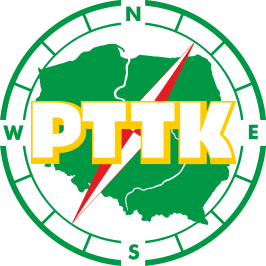 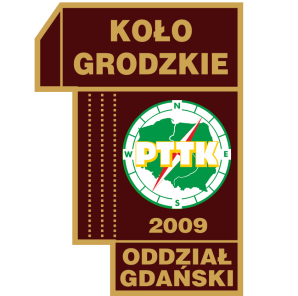 Koło GrodzkieGdański Oddział PTTKim. dr Jerzego SzukalskiegoKalendarz   imprez  2019 r.Zespoły do przygotowania i realizacji imprez w 2019 r.Wycieczki piesze – koordynator Kol. Grażyna Skowrońska
                       Jan Lewicki
Sławomir Flis
Barbara WrońskaPiotr SkowrońskiWojciech LewandowskiWycieczki rowerowe – koordynator Kol. Ryszard Preiss
                Andrzej Kuligowski
Danuta Wójcik
Piotr Izak
Marek IzakWycieczki wyjazdowe – koordynator Kol. Teresa Jurkiewicz
                                        Eugeniusz Koczara
Bożena BuczkowskaWiesława BosakKrzysztof NadolskiMuzea, obiekty – koordynator Kol. Gienia Franczak

Alina Pela
Antonina NadolskaElżbieta Lewandowska
Zbigniew  JędraszekKajaki - koordynator Kol. Zbigniew WójcickiJerzy SobolewskiHenryk GąsiorowskiAndrzej KuligowskiInne :Barbara Wrońska - kronikaMarianna Siarnowska - MK BowlingLpDataRodzaj imprezyTrasaOsoba organizująca imprezę07 stycznia - poniedziałekZebranie Zebranie sprawozdawczo wyborcze.Andrzej Kuligowski
14 stycznia - poniedziałekMK BowlingMarianna Siarnowska18 stycznia - czwartekpieszaZdobywamy Odznakę "Miłośnika Gdańska"Genowefa Franczak04 lutego - poniedziałekZebranie"Asertywność i odporność na manipulacje"Genowefa Franczak06 lutego - środapieszaZdobywamy Odznakę “Miłośnika Gdańska” Kościół MariackiGenowefa Franczak11 lutego - poniedziałekMK BowlingMarianna Siarnowska? lutego (zależnie od pogody)PKMkulig Koszałkowo -WieżycaPiotr Skowroński23 lutego - sobota10 -  lecie Koła GrodzkiegoPiwnica RajcówGenowefa Franczak04 marca - poniedziałekZebranieNadciśnienie chorobą cywilizacji spotkanie z dr Wojciechem Kanią Genowefa Franczak11 marca- poniedziałekMK BowlingMarianna Siarnowska20 marca - środaautokarTermy GrudziądzkieHenryk Gąsiorowski01 kwietnia - poniedziałekZebranieInwazyjne gatunki roślin w krajobrazie pomorskimGenowefa Franczak8 kwietnia - poniedziałekMK BowlingMarianna Siarnowska10 kwietnia - środapieszaZdobywamy Odznakę "Miłośnika Gdańska"Maria Mischke15 kwietnia - poniedziałekPKMZwiedzanie Muzeum Volkswagena w PępowieMaria Ścisk26 kwietnia - piątekpieszaNiezwykłe obiekty Gdańska: NBP, BGŻLucjan Parfianowicz6 maja - poniedziałekZebranieKajaki atrakcją turystyczno-krajobrazowąGenowefa Franczak7 maja wtorekwycieczkaWycieczka autokarowa FROMBORKBarbara Wrońska10 majapieszaSzlakiem budowli wodociągowych "Stary Sobieski"Zbigniew Wójcicki13 maja - poniedziałekMK BowlingMarianna Siarnowska16 maja - czwartekKajakowaSpływ  Motławą, Radunią, Pruszcz Gdański-GdańskZbigniew Wójcicki18 maja - sobotaRowerowaŻuławski tulipanPiotr Izak28 maja - wtorekpieszaŻółtym Szlakiem TrójmiejskimJan Lewicki3 czerwca - poniedziałekZebranieJak zrobić dobre zdjęcia. Pomorska Komisja FotograficznaGenowefa Franczak10 czerwca - poniedziałekMK BowlingMarianna Siarnowska14 czerwca - piątekPKPKraków-WieliczkaTeresa Jurkiewicz18 czerwca - środapieszaZdobywamy Odznakę “Miłośnika Gdańska”Genowefa Franczak25 czerwca - wtorekRowerowaTrójmiejski Park Krajobrazowyhttps://goo.gl/maps/Lwx2QqFqFKzAndrzej Kuligowski28 czerwca - piątekpieszawycieczka piesza " Żółtym Szlakiem Trójmiejskim" Jan Lewicki1 lipca - poniedziałekZebranieRezerwaty przyrody na terenie Trójmiejskiego Parku Krajobrazowego. Spotkanie z pracownikiem TPK Genowefa Franczak3 lipca- środakajakowa"Śladami Remusa"Zbigniew Wójcicki8 lipca - poniedziałekMK BowlingMarianna Siarnowska10 lipca - środapieszaWycieczka Krajoznawcza: Złota Karczma do Oliwy "Szwedzką Groblą"Sławomir Flis17 lipca - środaautokarowaKanał elbląskiHenryk Gąsiorowski23 lipca - wtorekpieszaŻółtym Szlakiem TrójmiejskimJan Lewicki5 sierpnia - poniedziałekZebranieLatarnie morskie na polskim wybrzeżuGenowefa Franczak08 sierpnia - czwartekpieszaSpacer wokół Jeziora Wysokiego w Osowie. Walory krajobrazowe.Sławomir Flis12 sierpnia - poniedziałekMK BowlingMarianna Siarnowska15 sierpnia - czwartekkajakowaSpływ kajakowy do KrępcaZbigniew Wójcicki21 sierpnia - środapieszaZdobywamy Odznakę “Miłośnika Gdańska”Elżbieta Lewandowska27 sierpnia- wtorekpieszaŻółtym Szlakiem TrójmiejskimJan Lewicki31 sierpnia - 1 wrześniaSam.osobowe - PKPKrojantyZbigniew Wójcicki2 września - poniedziałekZebranie80. Rocznica wybuchu II wojny światowejGenowefa Franczak6 września - piątekpieszaMuzeum Marynarki WojennejZbigniew Wójcicki9 września - poniedziałekMK BowlingMarianna Siarnowska10 września - wtorekPKSSztutowo, Krynica MorskaEugeniusz Koczara16 - 20 września - od poniedziałek - piątek ( 5 dni) PKPBieszczady - SłowacjaEugeniusz KoczaraPiotr Skowroński25 września - środapieszaDo Dębu DewajtisSławomir  Flis2 października - środaautokarowaKrajobrazy i zabytki Kaszub- ciąg dalszyTeresa Jurkiewicz 7 października - poniedziałekZebranie7 szlaków spacerowych Sopotu PrezentacjaGenowefa Franczak8 październikapieszaŻółtym Szlakiem TrójmiejskimJan Lewicki11 października - piątekautokarowaPark Narodowy Bory TucholskieBożena Buczkowska14 październik - poniedziałekMK BowlingMarianna Siarnowska16 październik - poniedziałekpieszaZdobywamy Odznakę “Miłośnika Gdańska”Genowefa Franczak18-20 październik, piątek -sobota-niedziela)autokarowaWarszawaNadolski Krzysztof4 listopada - poniedziałekZebranieKonkurs wiedzy „Tereny krajobrazowe i obiekty zabytkowe Trójmiasta”Genowefa Franczak07 listopada - czwartekpieszaOdwiedzamy cmentarzeMaria Mischke11 listopada - poniedziałekpieszaParada NiepodległościGenowefa Franczak18 listopada - poniedziałekMK BowlingMarianna Siarnowska28 listopada - czwartekpieszaZwiedzanie Akademii  Marynarki Wojennej w GdyniZbigniew Wójcicki02 grudniaZebranieUroczystość wigilijnaGenowefa Franczak06 grudnia - poniedziałekpieszaMikołajkiKrzysztof Nadolski